О создании антитеррористической комиссии в  Шемуршинском  районе                                                                               	В соответствии с Федеральным  законом  от 06.10.2003 г.  №131- ФЗ «Об  общих принципах организации местного самоуправления в Российской Федерации» и в целях  участия в профилактике терроризма и экстремизма, а также в минимизации и ликвидации последствий проявлений терроризма и экстремизма на территории Шемуршинского района администрация Шемуршинского района постановляет:	1. Создать антитеррористическую  комиссию в администрации Шемуршинского района и утвердить ее состав согласно приложению №1.	2. Утвердить положение об антитеррористической комиссии в Шемуршинском районе согласно приложению №2.	3.  Контроль за выполнением настоящего постановления оставляю за собой.Глава администрации Шемуршинского района                                                                                           В.В. Денисов         Приложение №1   к постановлению администрации                                                                                                    Шемуршинского района                                                                                                 от «20» ноября 2015 г. № 410Состав антитеррористической комиссии Шемуршинского районаЧувашской РеспубликиПриложение №2   к постановлению администрации                                                                                                    Шемуршинского района                                                                                                 от «20» ноября 2015 г. № 410ПОЛОЖЕНИЕоб антитеррористической комиссии в Шемуршинском районе	1. Районная антитеррористическая комиссия (далее - Комиссия) является координационным органом, обеспечивающим взаимодействие территориальных органов федеральных органов исполнительной власти, органов исполнительной власти Чувашской Республики, органов местного самоуправления, осуществляющих борьбу с терроризмом. Комиссия создается постановлением  администрации Шемуршинского  района Чувашской Республики.2. В своей деятельности Комиссия руководствуется Конституцией Российской Федерации, федеральными законами, указами и распоряжениями Президента Российской Федерации, постановлениями и распоряжениями Правительства Российской Федерации, законами Чувашской Республики, указами Главы Чувашской Республики, постановлениями и распоряжениями Кабинета Министров Чувашской Республики, решениями Федеральной антитеррористической комиссии и Республиканской антитеррористической комиссии Чувашской Республики (далее - РАК), постановлениями и распоряжениями  администрации Шемуршинского района, а также настоящим Положением.3. Основными задачами Комиссии являются:- участие в выработке основ политики в области борьбы с терроризмом на территории Шемуршинского  района рекомендаций, направленных на повышение эффективной работы по выявлению и устранению причин и условий, способствующих возникновению терроризма и осуществлению террористической деятельности;- сбор и анализ информации о состоянии и тенденциях угрозы терроризма на территории Шемуршинского  района Чувашской Республики;- координация деятельности территориальных органов федеральных органов исполнительной власти, органов исполнительной власти Чувашской Республики, органов местного самоуправления, осуществляющих борьбу с терроризмом на территории Шемуршинского района, в целях достижения согласованности их действий по предупреждению, выявлению и пресечению террористических акций, а также выявлению и устранению причин и условий, способствующих подготовке и реализации террористических акций;- выработка предложений и участие в подготовке документов по совершенствованию работы комиссии по вопросам борьбы с терроризмом;- организация и проведение проверок предприятий и организаций, расположенных на территории Шемуршинского района Чувашской Республики, независимо от форм собственности, по выполнению требований к обеспечению антитеррористической безопасности;- организация контроля за выполнением решений РАК и районной антитеррористической комиссии.4. Комиссия имеет право:- принимать в пределах своей компетенции решения, необходимые для организации, координации и совершенствования взаимодействия всех органов, находящихся на территории Шемуршинского района, осуществляющих борьбу с терроризмом, по предупреждению, выявлению и пресечению террористических акций и ликвидации их последствий;- запрашивать в установленном порядке у государственных органов, органов местного самоуправления, общественных и других организаций, расположенных на территории Шемуршинского района Чувашской Республики, необходимые для ее деятельности документы, материалы и информацию;- создавать рабочие группы для решения основных вопросов, относящихся к компетенции Комиссии, и определять порядок работы этих групп;- привлекать должностных лиц и специалистов территориальных органов федеральных органов исполнительной власти и органов исполнительной власти Чувашской Республики, органов местного самоуправления и организаций (по согласованию с их руководителями) для участия в работе Комиссии;- вносить в установленном порядке предложения по вопросам, относящимся к компетенции Комиссии и требующим решения главы администрации района.5. Комиссия осуществляет свою деятельность в соответствии с планом работы, принимаемым на заседании Комиссии и утвержденным ее председателем. Заседания Комиссии проводятся в соответствии с планом работы либо при возникновении необходимости безотлагательного рассмотрения вопросов, относящихся к ее компетенции, и являются правомочными при наличии на заседании не менее двух третей ее состава.Подготовка материалов к заседанию Комиссии осуществляется представителями тех органов, к ведению которых относятся вопросы повестки дня. Материалы должны быть представлены в Комиссию не позднее, чем за 5 дней до проведения заседания. Решения Комиссии принимаются простым большинством голосов от числа членов Комиссии путем открытого голосования и оформления протокола.6. Решения, принимаемые Комиссией являются обязательными для органов местного самоуправления предприятий и организаций, независимо от форм собственности, расположенных на территории Шемуршинского  района Чувашской Республики.7. Председатель Комиссии:- осуществляет руководство деятельностью Комиссии;- утверждает принятые Комиссией решения и обеспечивает их исполнение;- принимает решение о проведении заседания Комиссии при возникновении необходимости безотлагательного рассмотрения вопросов, относящихся к ее компетенции;- распределяет обязанности между членами Комиссии;- утверждает состав рабочих групп;- представляет Комиссию на РАК по вопросам, относящимся к ее компетенции.8. Секретарь Комиссии:- осуществляет контроль за исполнением решений РАК и Комиссии;- обобщает предложения о мерах по предупреждению террористических актов, предотвращении и уменьшении ущерба от возможных террористических актов и вносит их на рассмотрение Комиссии;- направляет в соответствующие средства массовой информации материалы о принимаемых мерах по безопасности населения района и действиях в условиях террористической опасности;- готовит отчеты о проделанной работе и представляет в РАК;- разрабатывает и утверждает план работы у председателя антитеррористической комиссии Шемуршинского  района Чувашской Республики.ЧЁВАШ РЕСПУБЛИКИШЁМЁРШЁ РАЙОН,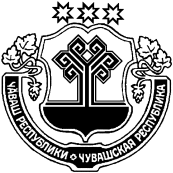 ЧУВАШСКАЯ РЕСПУБЛИКА ШЕМУРШИНСКИЙ  РАЙОНШЁМЁРШЁ РАЙОНАДМИНИСТРАЦИЙ,ЙЫШЁНУ«__» ________ 2015  №__Шёмёршё ял.АДМИНИСТРАЦИЯШЕМУРШИНСКОГО РАЙОНАПОСТАНОВЛЕНИЕ   «20» ноября 2015 года № 410село ШемуршаДенисов В.В– глава  администрации  Шемуршинского   района (председатель комиссии);Агеев С.В-начальник ОП по Шемуршинскому району межмуниципального отдела МВД РФ (по согласованию);Измуков С.И– заведующий сектором специальных программ администрации  Шемуршинского района  (секретарь комиссии);Ендиеров Н.И– начальник отдела образования и молодежной политики администрации Шемуршинского района;Петьков В.А– заместитель главы администрации Шемуршинского района – начальник отдела социального развития;Портнова Л.Н.–  управляющий делами- начальник отдела организационной работы  администрации Шемуршинского района;Семенов Е.С–  начальник отдела военного комиссариата  Чувашской Республики по  Батыревскому и Шемуршинскому районам (по согласованию);Сергеева Н.М– начальник ТО Управления Федеральной службы в сфере защиты прав  потребителей и благополучия человека по ЧР в Батыревском районе  (по согласованию):Смирнова И.А– главный врач БУ «Шемуршинская районная больница»  МЗСР ЧР (по  согласованию).